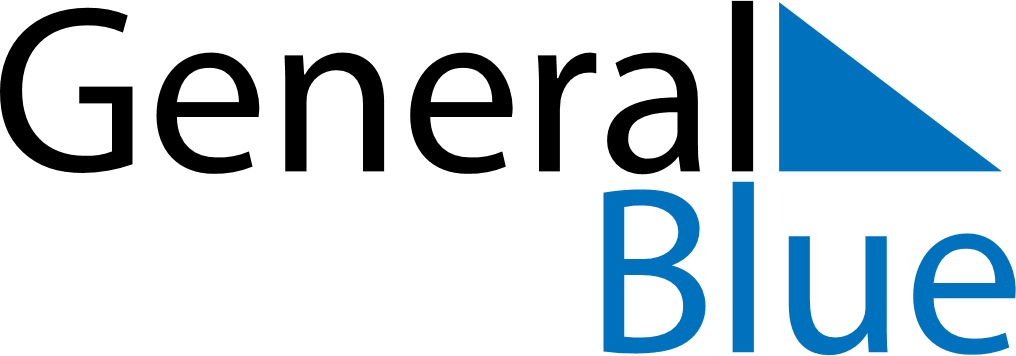 September 2029September 2029September 2029September 2029SerbiaSerbiaSerbiaSundayMondayTuesdayWednesdayThursdayFridayFridaySaturday1234567789101112131414151617181920212122Yom Kippur232425262728282930